108年澎湖縣環保志（義）工群英會地方初賽簡章活動目的為凝聚環保志（義）工團隊之向心力、榮譽感以及強化環境知識，本計畫配合環保署108年度全國環保志（義）工群英會，先行辦理地方初賽，期望透過寓教於樂的方式使志（義）工們更深入的了解本年度中央單位所推動之重要環境政策以及相關環境保護議題，藉由知識的建構及不同隊伍間的交流，使志（義）工們對未來志願服務工作更加得心應手。縣內初賽成績優異之隊伍更有機會代表澎湖縣參加全國決賽，發揮澎湖三點水的精神，為澎湖爭光。辦理單位：	指導單位：行政院環境保護署、澎湖縣政府	主辦單位：澎湖縣政府環境保護局	承辦單位：深耕文化工作坊活動時間：108年07月13日(六) 上午08:30-12:00活動地點：澎湖縣立體育館參加對象：本縣環境教育志工、環保志工、社區志工等參加人數：最多16隊，每隊至少15人，最多25人。報名期限：108年06月21日(五)下午17:00或隊伍額滿截止報名。報名方法：澎湖縣政府環境保護局(澎湖縣環境教育專案計畫辦公室)諮詢電話：(06) 921-4939(上班時間) 陳怡軒 小姐傳真電話：(06) 922-1782(全天)地址：澎湖縣湖西鄉大城北6-1號Email：yhchen0919@gmail.com活動流程： 賽制說明各項環境知識競賽參賽人數如下：爭議處置辦法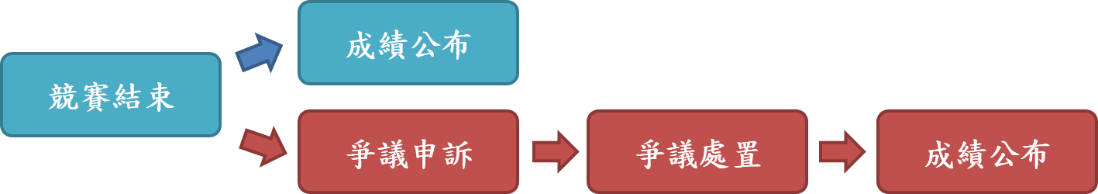 單項競賽結束後，由關主以廣播詢問各隊伍對於競賽結果是否有異議，若有異議由各隊伍領隊向裁判長立即提出申訴，若無異議，則由關主公布成績，成績公布後不再受理申訴。申訴受理後由裁判長召集涉及爭議賽道之裁判進行討論，決議後由工作人員製作決議單，申訴單位及相關人員簽名確認（若不簽名視同認可決議）。決議後，申訴者及相關人員不得再有異議，且不得重複提出申訴。競賽規則：獎勵辦法（一）各項競賽獎金規劃：總獎金合計新臺幣13萬6,600元(二)環境達人挑戰賽：總將金規劃4000元	（三）其他獎勵方式本活動為配合108年全國環保志（義）工群英會，特辦理澎湖縣環保志（義）工群英會地方初賽，為獎勵參賽隊伍，本活動將取總成績最高之前3名隊伍，指派人員參加108年全國環保志（義）工群英會地方決賽活動。注意事項如下：總成績最高之前3名隊伍，每隊指派4名人員代表參加全國賽，前述4名人員須符合民國68年10月26日(含)前出生(大於40歲)之條件。如前3名隊伍成員未滿40歲，則依序由第4名隊伍遞補。108年全國環保志（義）工群英會全國決賽暨縣外觀摩活動，時間為108年10月25至27日辦理。各隊指派4名人員須配合全國競賽前之各項行前會議及集訓活動。全國賽期間應聽從活動領隊之安排。以上人員若無意願或無法配合，視同放棄。報名表註：賽前會議：預定108年07月08日(一) 上午10:00於環境保護局2F會議室召開賽前會議，請參加隊伍指派1~2名人員出席。時間活動程序備註08:30~09:00報到辦理報到09:00~09:10主持人引言、隊伍進場09:10~09:15暖場帶動跳09:15~09:25長官致詞長官及來賓致詞09:25~09:30環保志(義)工宣誓暨開幕09:30~09:40競賽規則說明競賽時間09:40~10:00競賽一：環保啦啦隊競賽時間10:00~10:05中場休息及換場競賽時間10:05~10:25競賽二：環境保衛戰競賽時間10:25~10:30中場休息及換場競賽時間10:30~10:50競賽三：環保金頭腦競賽時間10:50~10:55中場休息及換場競賽時間10:55~11:15競賽四：資源分類王競賽時間11:15~11:25環境達人挑戰賽11:25~11:40公布成績及頒獎澎湖縣政府環境保護局11:40賦歸競賽內容報名人數參賽人數環保啦啦隊1515環境保衛戰108環保金頭腦108資源分類王108競賽一：環保啦啦隊競賽一：環保啦啦隊報名人數每隊至多15人。參賽人數每隊至多15人。競賽說明每隊以隊呼及表演方式展現各隊精神與活力。參賽隊伍以環保與回收物資為主要器材，自行準備設計道具、隊呼及表演方式，展現各隊精神與活力，表演內容須具有環保之意涵。於長10公尺*寬10公尺之場地進行表演，時間以50秒為限（逾時將扣分），公平起見，大會提供一只落地式麥克風，供各隊伍運用。注意事項主持人將統一口令「計時開始」及「時間到」，計時開始才進行評分，計時開始前若有任何表演皆不算分，若影響大會流程，則將斟酌扣分。為保持現場動線順暢，參賽者進場時皆由面舞臺「右邊進入、左邊出場」。評分方式共3位評審參與評分，選出3隊最優勝，13隊優勝隊伍。競賽二：環境保衛戰競賽二：環境保衛戰報名人數每隊至多10人。參賽人數每隊至多8人。競賽說明本競賽採2局制，答題時間限時60秒、佔領時間20秒。競賽時與相鄰之隊伍兩兩一組進行分組競賽。參賽隊伍需排出棒次站立於預備區，競賽時以接力方式進行。競賽開始，兩隊第1棒至答題線答題，兩隊同時抽題、並限時60秒內完成答題，答題正確即可選擇欲占領之號碼，答錯則無法占領；第1局若同時答題正確，則由單號賽道先行占領，凡答題正確具占領權者皆須於20秒內完成占領，兩隊第1棒完成占領後即可更換下一棒，以此類推，先將4格連成一線之隊伍獲勝，並結束該局。若該局無法分出勝負，則由賽道裁判裁定和局，由和局棒次代表簽名後，結束該局競賽；兩局競賽後，獲勝次數多者優勝，另一隊伍則獲參加獎，若遇和局或各獲勝1次，則競賽獎金均分。注意事項第2局競賽由雙號賽道先行選擇欲佔領號碼。第1局結束後，棒次安排不能做調整，第2局將由第1局結束之棒次的下一棒開始進行。競賽時，兩隊各有1組占領旗、答題牌，而16宮格版、題庫及計時器則為兩隊共用。答案牌高舉過肩視為選定答案，不可再次更換選擇，否則答題無效。評分方式先將4格連成一線之隊伍獲勝，2局競賽後，獲勝次數多者最優勝，另一隊伍則為優勝。若遇和局或各獲勝1次，則競賽獎金均分。競賽三：環保金頭腦競賽三：環保金頭腦報名人數每隊至多10人。參賽人數每隊至多8人。競賽說明採單一階段競賽，以驟死賽形式辦理。競賽開始前，參賽隊伍須排出1-10棒序號，競賽開始，由各隊第1棒就答題位置答題，競賽試題以「選擇題」4選1之四面牌子，參賽者以舉牌方式答題，採單題答錯即淘汰方式進行，每棒至多出5題，10棒次依序答題完畢後，累計全隊答題數。主持人宣讀題目後唸出「請準備」，參賽者選定牌子但不舉起，待主持人唸出「3、2、1，請舉牌」時，全體參賽者須同時將牌子舉至頭頂，答對之參賽者留在原位繼續回答下一題，答錯之參賽者依工作人員指示離場，不得於競賽場中逗留。注意事項對試題答案有疑義時，立即舉手向裁判提出，由裁判判定，競賽進入下一題或離開競賽會場後將不再受理。未舉牌或舉牌後又換牌者，視同該題答錯立即淘汰。參賽時，參賽者請勿攜帶各類通訊電子用品（手機、iPad等）或關機，違者將喪失參賽資格。評分方式採單題答錯即淘汰方式進行，每1棒次至多答5題，10棒次依序答題完畢後，累計全隊答題數，每答對1題可獲得1分，且累計答對題數最多之前3名為最優勝，其他隊伍則獲優勝。競賽4：資源分類王競賽4：資源分類王報名人數每隊至多10人。參賽人數每隊至多8人。競賽說明採單階段競賽，題目共30題，答完為止。每隊均站立於預備區，競賽時以接力賽方式依序進行遊戲。競賽開始，第1棒須至終點線答題，抽出題目紙（垃圾名稱）後進行分類，答案共分三類「資源垃圾」「一般垃圾」「廚餘」，將題目紙放入正確之分類盒內，即可返回起始線，更換下一人答題，以此類推。答題卡若已全數被使用完，則該隊停止競賽，開始計算分數。注意事項一經作答不可再次更換選擇，否則作答不予計分。參賽者答題無時間限制，答題後即可返回起始線更換下一棒。評分方式題目共30題，答對一題可獲得1分，獲得分數前三名之隊伍為最優勝，其他隊伍則獲優勝。若遇同分之情勢，獎金均分。類目名稱數量獎金備註環保啦啦隊最優勝33,000元同值禮券-環保啦啦隊優勝132,000元同值禮券-環境保衛戰最優勝82,400元同值禮券2隊平手，4000元獎金對分。環境保衛戰參加獎82,000元同值禮券2隊平手，4000元獎金對分。環保金頭腦最優勝32,400元同值禮券-環保金頭腦優勝132,000元同值禮券-資源分類王最優勝32,400元同值禮券2隊平手，4000元獎金對分。資源分類王優勝132,000元同值禮券2隊平手，4000元獎金對分。挑戰說明挑戰採驟死賽機制，各隊派出一位代表攜帶各隊隊牌於挑戰區列隊預備，由主持人提問後，並在聽到主持人3、2、1，請作答時，各隊代表必須高舉隊牌，站立在決定好的答案選項前。答對者則繼續作答，直到分出前三名，該題答錯者即喪失作答資格，返回休息區。獎勵共分兩梯次進行，該梯次挑戰隨即分出勝負第一名獎金（或等值禮券）：1000元第二名獎金（或等值禮券）：600元第三名獎金（或等值禮券）：400元備註答案一經選擇後，便不得更改。挑戰賽分為兩梯次進行，第一梯次為1-8隊，第二梯次為9-16隊。若遇到對決難分軒輊的情況，則由裁判長視情況均分獎金。參賽隊伍名稱參賽隊伍名稱競賽項目 (參加者打V)競賽項目 (參加者打V)競賽項目 (參加者打V)競賽項目 (參加者打V)參賽隊伍名稱參賽隊伍名稱競賽一競賽二競賽三競賽四隊長姓名隊長姓名隊長電話競賽一競賽二競賽三競賽四編號姓名姓名性別身分證字號出生日期年/月/日電話競賽一競賽二競賽三競賽四1/  /2/  /3/  /4/  /5/  /6/  /7/  /8/  /9/  /10/  /11/  /12/  /13/  /14/  /15/  /16/  /17/  /18/  /19/  /20/  /21/  /22/  /23/  /24/  /25/  /